Forest Taxes and YOU– A workshopSponsored by Michigan Forest Association and MSU Extension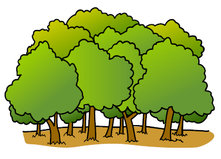 How you can make the most of your forest and pay your taxes too! Learn about State tax programs, income taxes, and estate taxes.  What are your options?   Yes, learning about taxes can be fun – and help you save money!  Free parking!  Join us!  Small registration fee of $25 to cover materials and lunch. March 6, 2017     9:30 am – 3:00 pm Michigan State University, Kellogg Center, East Lansing, MI Michiganforests.org   or contact info@michiganforests.orgDebra Huff 517-651-5401  or Georgia Peterson 517-517-353-9435 or petersog@msu.edu  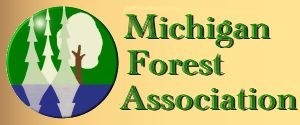 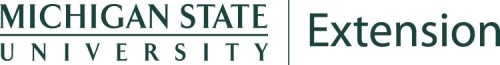 